CONVENZIONE FORMATIVA DI ACCOGLIENZAPER STUDENTI PROVENIENTI DA ISTITUTI SCOLASTICI ESTERIAllegare copia del documento di riconoscimento dello studente/ssa + Allegato 1(Richiesta Piano Didattico Personalizzato per mobilità studentesca)La seguente convenzione, stipulata tra le Scuole Annesse all’Educandato SS Annunziata rappresentate dal Dirigente Scolastico protempore e:   Genitore dello studente 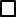   Tutore legale dello studente  Agenzia/Associazione intermediaria------------------------------------------------------------------------------------------------------------------------Campo dedicato a genitori/tutori legali per l’inserimento dei dettagli anagrafici: Nome e Cognome dei genitori/tutori legali:Numero documenti di riconoscimento dei genitori/tutori legali (Allegare copia):Indirizzo di residenza dei genitori/tutori legali:Recapiti telefonici:Indirizzo email: ------------------------------------------------------------------------------------------------------------------------Campo dedicato ad Agenzie/Associazioni intermediarie per l’inserimento dei dettagli anagrafici: Nome dell’Associazione/Agenzia/Ente intermediario: Nome e cognome del rappresentante legale: Numero documento di riconoscimento (Allegare copia):Indirizzo dell’Associazione/Agenzia/Ente intermediario:Recapiti dell’Associazione/Agenzia/Ente intermediario:------------------------------------------------------------------------------------------------------------------------viene sottoscritto al fine di promuovere un clima di reciproca collaborazione in merito all’esperienza di mobilità studentesca all’estero per l’anno scolastico __________ e per valorizzare le potenzialità di tale esperienza e favorirne la ricaduta nell’ iter formativo dello/a studente/ssa. Premesso che lo studente (nome e cognome) _______________________ frequenterà un periodo di studi presso le Scuole Annesse all’Educandato SS Annunziata di Firenze che si svilupperà a decorrere dal ______________ e fino al _________________ tramite:  Agenzia/Associazione intermediaria      Gestione autonomaLe parti interessate concordano la seguente CONVENZIONE FORMATIVA:1. Lo studente si impegna a: a. frequentare regolarmente, con interesse e partecipazione, le lezioni che si terranno presso la scuola ospitante; b. mantenere nella Scuola ospitante un comportamento corretto e rispettoso dei luoghi e delle persone, secondo quanto previsto dal regolamento d’Istituto; c. tenere rapporti continui con le Scuole Annesse all’Educandato SS Annunziata tramite comunicazioni di posta elettronica indirizzate al docente tutor della Scuola ospitante almeno con cadenza mensile; d. comunicare appena possibile i programmi di studio e le materie scelte presso la scuola ospitante alla Segreteria Didattica delle Scuole Annesse all’Educandato SS Annunziata utilizzando la modulistica allegata alla presente (Allegato 1), avendo cura di scegliere discipline e corsi il più possibile coerenti al piano di studi del Liceo di origine, comunicando tempestivamente ogni eventuale variazione inerente programmi, attività, recapiti, etc. e. consegnare la documentazione di prove, test e ogni altra testimonianza di attività didattica curricolare ed extracurricolare svolta nell’Istituto ospitante o presso altri Enti all’estero, dei programmi e di altre eventuali forme di valutazione; f. richiedere alla Scuola ospitante e trasmettere tempestivamente, a conclusione della sua esperienza, la documentazione utile al riconoscimento degli studi compiuti all’estero, inclusa la valutazione finale delle singole discipline seguite presso la Scuola ospitante; Il docente tutor, sulla base delle programmazioni stabilite dai colleghi del Consiglio di classe, darà indicazioni sulle modalità e i tempi di svolgimento delle verifiche come da linee guida sulla mobilità studentesca internazionale.2. Il Dirigente Scolastico si impegna a: a. incaricare, ascoltato il Consiglio di classe, un docente come tutor, di norma il docente coordinatore, cui lo/a studente/ssa e la famiglia possano far riferimento durante il periodo di studio all’estero; b. concordare con il Consiglio di classe i tempi e le modalità per l’accertamento dei programmi svolti e per l’eventuale riallineamento delle conoscenze;c. rilasciare allo studente al termine della frequenza scolastica presso le Scuole Annesse, documentazione scolastica di valutazione finale;3. Il Consiglio di classe si impegna a: a. contattare, tramite il Tutor, lo/a studente/ssa per aggiornamenti sulle attività della classe di provenienza e l’eventuale invio di materiale didattico; b. indicare i contenuti irrinunciabili delle singole discipline curricolari il cui apprendimento sarà da accertare al rientro dello studente nella Scuola di provenienza, in relazione alle materie che lo/a studente/ssa sceglierà nella Scuola ospitante; c. acquisire e valutare, anche ai fini dell’attribuzione del credito formativo se eventualmente previsto, le attività didattiche, curricolari ed extracurricolari, nonché gli apprendimenti informali e non formali  4. La famiglia dello/a studente/essa si impegna a: curare con particolare attenzione gli atti burocratici iniziali; mantenere contatti con il tutor per aggiornarlo sull’andamento dell’esperienza all’estero dello/a studente/ssa; collaborare al passaggio di informazioni tra le parti coinvolte;provvedere autonomamente all’acquisto di qualunque materiale didattico necessario (libri di testo, cancelleria, etc);provvedere autonomamente ad eventuali coperture assicurative/sanitarie durante la permanenza dello studente/ssa nell’Istituto Scolastico di destinazione;  procedere a delegare, per il periodo di frequenza scolastica, eventuale/i tutore/i per ottemperare allo svolgimento delle pratiche burocratiche (esempio: permessi di uscita anticipata da scuola, giustificazione assenze, autorizzazione a viaggi e uscite didattiche, autorizzazioni foto/video etc.) secondo quanto previsto dal regolamento d’Istituto (solo per studenti semiconvittori);stipulare preventivamente con gli uffici di segreteria dell’Educandato SS Annunziata, il contratto di Convitto/Semiconvitto con relativa convenzione (Allega copia);  FIRMA PER ACCETTAZIONEStudente                                                          __________________________Genitore/Tutore legale/Agenzia delegata       ___________________________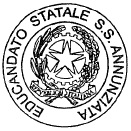 IL DIRIGENTE SCOLASTICOM ario Di Carlo                                                    Documento firmato digitalmente ai sensi del c.d.                                                                                              Codice dell’Amministrazione Digitale e normativa connessaNome e cognome dello studente:Data di Nascita:Classe richiesta: Anno Scolastico di avvio frequenza:Indirizzo di studi frequentato nella Scuola di Provenienza:Nome e indirizzo di eventuale associazione/agenzia intermediaria o altro: (compilare solo se previsto)Data di inizio del soggiorno prevista: Data di conclusione del soggiorno prevista: Nome del docente tutor nominato dalla Scuola di provenienza: Email del docente tutor nominato dalla Scuola di provenienza: Nome della scuola di provenienza: Indirizzo della scuola di provenienza:Recapiti della scuola di provenienza: 